вcE оссийскщі oлимпиддA школъников по	vccкoмv языкv2017/2018 УЧЕБНЫЙ ГОДШкольный этап 4 классВремя для выполнения заданий — 60 минутМаксимально  возможный балл - 34Вопрос №1Прочитайте список слов, выберите только слово или слова, в котором или в которых звуки выражены теми же буквами, укажите в каждом таком слове соответствие звука и буквы.Сундук, лётчик, яркий, мост, тюльпаныМОДЕЛЬ OTBETA:Слова лётчик, яркий, тюльпаны не соответствуют заданным условиям.Сундук — все звуки в этом слове выражены теми же буквами [с] — буква С[у] — буква У [н] — буква Н [д] — буква Д [у] — буква У [к] — буква КMocm — все звуки в этом слове выражены теми же буквами [м] — буква М[о] — буква О [с] — буква С [т] — буква ТЗа выбор слов сундук п мост 1 балл; за указание на то, что другие слова не соответствуют заданным условиями 1 балл; за указание на соответствие буквы и звука — по 0.5 балла за каждое соответствие.Bceгo 7 баллов Вопрос №2В мультфильме «В стране невыученных уроков» есть такая фраза:Не трамвай  его  переехал!  Его переехал  двоечник Перестукин!Каково значение выделенного слова в данном контексте? Как такое употребление называется?МОДЕЛЬ OTBETA:Значение  слова  переехал  в данном контексте	переносное  от  основного «проехав по кому- или чему-нибудь, раздавить, искалечить»За правильную формулировку значения — 2 балла.За указание, что значение переносное — 1 балл Bceгo  3 баллаВопрос №3Приведите  по 2 слова с интернациональными  корнями   гeo-, аква-, -фон-, -лог-, моно-,авто-. Каково значение каждого корня?МОДЕЛЬ OTBETA:акватория,  аквааэробика, аквариум, аквапарк: аква — водагеология, география, геополитика: гео — земляфонотека, микрофон, телефон: фон — звук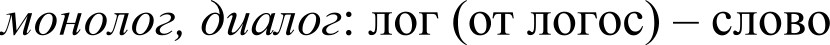 монохромный, монокль, моноплан (самолет с одним крылом), монография: моно — один, единичныйавтолюбитель, автономный: авто — самBceгo 9 баллов (по 0.5 балла за слово, по 0.5 балла за значение каждого корня)Вопрос №4Какие существительные не имеют категории рода? Приведите  три примера.МОДЕЛЬ OTBETA:Не   имеют   категории   рода   существительные,  которые   употребляются	только  во множественном числе: ножницы, сливки, грабли и т.д.Bceгo 4 балла (1 балл за указание на существительные во ми числе, по 1 баллу за пример).Bonpoc №5Прочитайте текст. Ответьте на вопросы к нему. Раиса (заглядывая в письмо):  А что это?Анфиса:	А это Люди, Червь, значит.‘ Лукьян Чебаков. Ну, Раиса, я пойду напишу ему ответ.(А.Н.Островский «За чем пойдешь, то и найдешь»)Вопросы и задания:Что называют в этом отрывке слова Люби, Червь?И как выглядят эти единицы?Какие единицы того же типа начинают имена участниц этого диалога?МОДЕЛЬ OTBETA:слова Люби и Червь называют буквы древнего/ старого русского алфавита (1 балл)буква Люди — современная буква N; буква Червь — современная буква V(1 балл: по0.5 балла за букву)имена участниц этого диалога Анфиса п Раиса, Анфиса начинается на букву А, в старом русском алфавите это буква Аз (русское яз, потом я),‘ Раиса начинается на букву Р, в старом русском алфавите это буква Рцы/Рьци (2 балла: по 1 баллу за правильно указанные названия букв древнерусской азбуки)Bceгo  4 баллаВопрос N.6Четырехлетний  Ваня сказал.  «Мы  купили  арбуз  и будем арбузиться».Определите, как образован глагол арбузиться и что он обозначает.МОДЕЛЬ OTBETA:Глагол арбузиться образован от существительного арбуз при помощи суффикса —u и постфикса (суффикса) —ся. Это суффиксально-постфиксальный способ образования (допустим ответ: суффиксальный, но должны быть указаны оба словообразовательных форманта) (2 балла: по 0.5 балла за указание на исходное существительное, на выделение двух суффиксов (или суффикса и постфикса), на указание способа словообразования)Значение глагола: есть арбуз, употреблять его в пищу (1 балл)Bceгo 3 балла.Bonpoc №7Может ли в состав подлежащего входить имя существительное в родительном падеже? Если да, подберите  два примера.МОДЕЛЬ OTBETA:Подлежащее может быть выражено словосочетанием, в котором одно слово (существительное или числительное) в именительном падеже, а другое — в родительном: Три девицы под окном пряли поздно вечерком. Дворец культуры принимает  гостей.Bcero 4 балла (2 балла за указание на словосочетание, в котором одно слово в именительном падеже, а другое — в родительном; по 1 баллу за пример)